FORMULARIO DE POSTULACIÓNI. Identificación de la persona en situación de discapacidad (Escriba su respuesta o marque con una X)II. Identificación de adulto responsable de una persona en situación de discapacidad (Complete sólo si corresponde. Escriba su respuesta)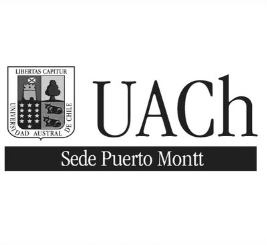 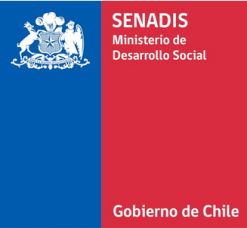 Nombre completoNombre completoNombre completoNombre completoNombre completoRutRutRutRutRutFecha de nacimientoFecha de nacimientoFecha de nacimientoFecha de nacimientoFecha de nacimientoDirecciónDirecciónDirecciónDirecciónDirecciónTeléfonoTeléfonoTeléfonoTeléfonoTeléfonoEmailEmailEmailEmailEmailNº Registro de discapacidadNº Registro de discapacidadNº Registro de discapacidadNº Registro de discapacidadNº Registro de discapacidadActividad laboral actualActividad laboral actualActividad laboral actualActividad laboral actualActividad laboral actualTipo de discapacidadFísicaFísicaAuditivaAuditivaVisualCognitivaTipo de discapacidadAutismoAutismoOtraOtraCuálRequerimientos específicos para participar del seminarioRequerimientos específicos para participar del seminario Accesos para silla de ruedas u otro apoyo para la movilidad Accesos para silla de ruedas u otro apoyo para la movilidad Accesos para silla de ruedas u otro apoyo para la movilidad Accesos para silla de ruedas u otro apoyo para la movilidad Accesos para silla de ruedas u otro apoyo para la movilidad Accesos para silla de ruedas u otro apoyo para la movilidad Accesos para silla de ruedas u otro apoyo para la movilidad Accesos para silla de ruedas u otro apoyo para la movilidad Accesos para silla de ruedas u otro apoyo para la movilidadRequerimientos específicos para participar del seminarioRequerimientos específicos para participar del seminarioIntérprete de LSChIntérprete de LSChIntérprete de LSChIntérprete de LSChIntérprete de LSChIntérprete de LSChIntérprete de LSChIntérprete de LSChIntérprete de LSChRequerimientos específicos para participar del seminarioRequerimientos específicos para participar del seminarioSistema BrailleSistema BrailleSistema BrailleSistema BrailleSistema BrailleSistema BrailleSistema BrailleSistema BrailleSistema BrailleRequerimientos específicos para participar del seminarioRequerimientos específicos para participar del seminarioOtra (Describa)Otra (Describa)Otra (Describa)Otra (Describa)Otra (Describa)Otra (Describa)Otra (Describa)Otra (Describa)Otra (Describa)Otra (Describa)Nombre completoRutFecha de nacimientoDirecciónTeléfonoEmailRelación con la persona en situación de discapacidad que representaFecha de postulación